МАТЕРИАЛЬНО-ТЕХНИЧЕСКАЯ БАЗАНа балансе академии имеются 4 учебных корпуса общей площадью 28345,9 кв.м, расположенных на территории студенческого городка, расположенного в центре города по адресу: г.Ижевск, ул. Коммунаров, 281, ограниченном улицами Коммунаров, Красногеройская, Пушкинская и Лихвинцева.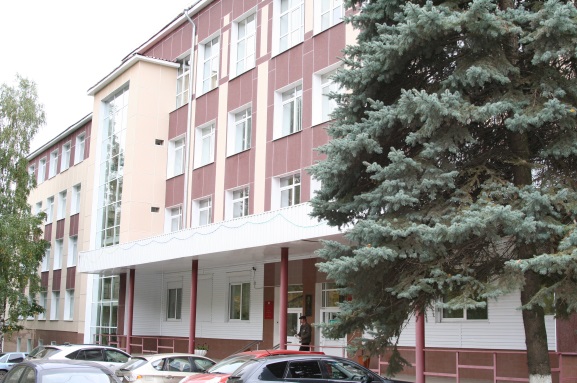 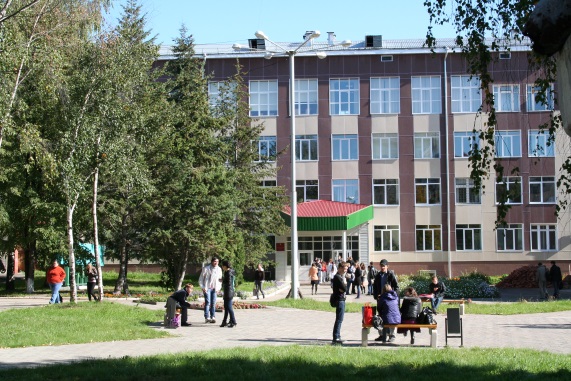 теоретический корпус – 1974г. постройки площадью 8192,8 кв.м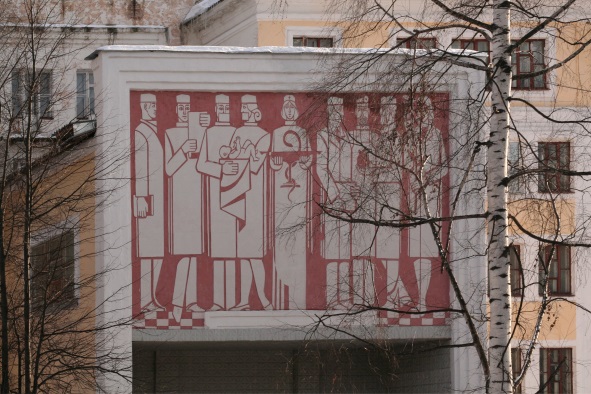 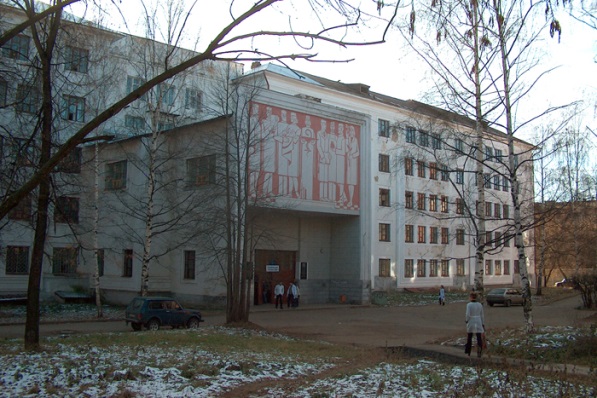 морфологический – 1937г. постройки площадью 6916,1 кв.м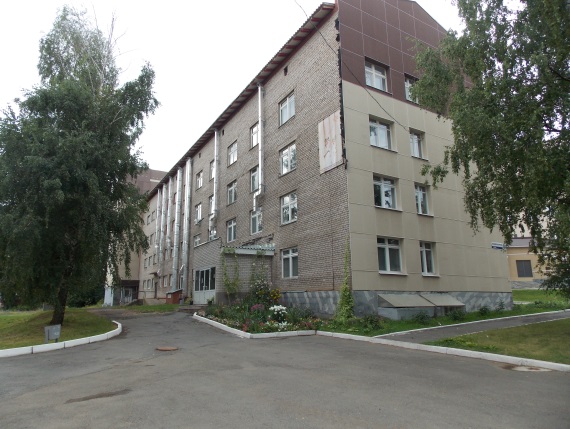 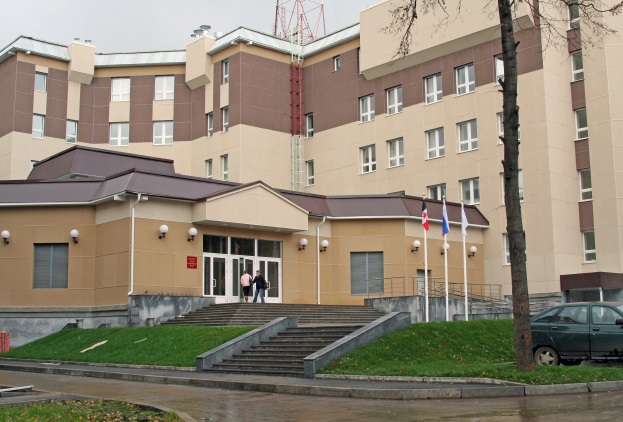           лабораторный – 1969г. постройки		 учебно-лабораторный – . постройки          площадью 2468 кв.м                                      площадью 10769 кв.мУчебные классы, аудитории, оснащенные  мультимедийным оборудованием, лаборатории. Компьютерные классы оснащены современной компьютерной техникой.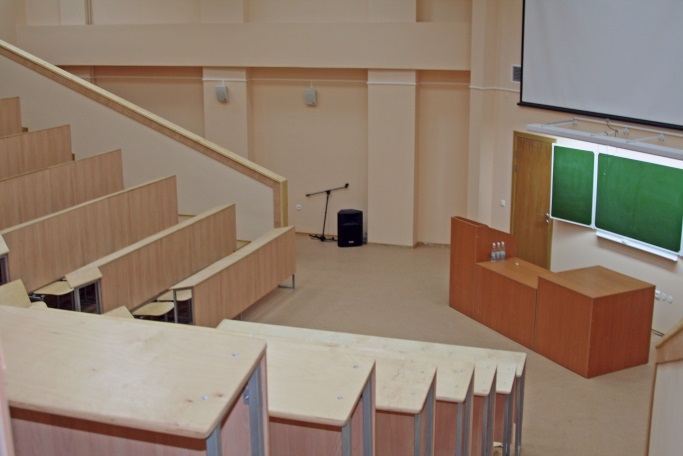 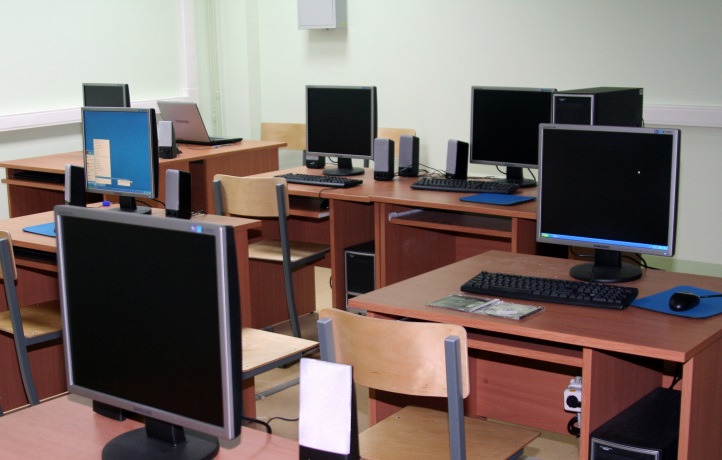 Библиотека насчитывает 414958 тысяч  экземпляров книг, в распоряжении студентов читальные залы, зал периодических изданий, зал электронных ресурсов – 1001 экземпляр.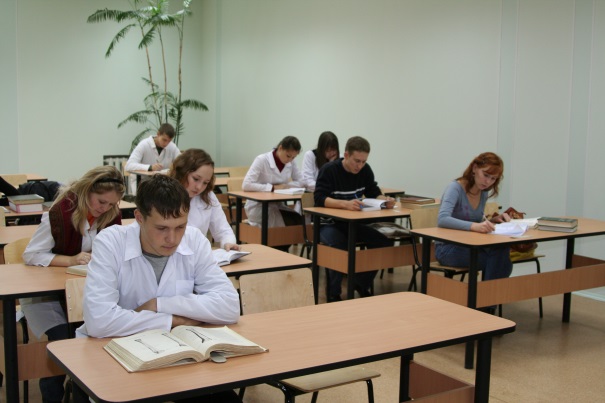 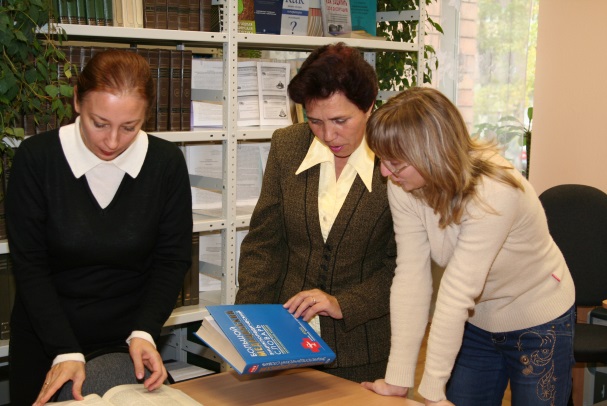 Число лечебно-профилактических учреждений, являющихся базами клинической практики, с которыми оформлены договоры о безвозмездном пользовании и обеспечивающие возможность учебной и научной работы всех студентов, достигает  32 единиц, общей площадью 8996 кв.м.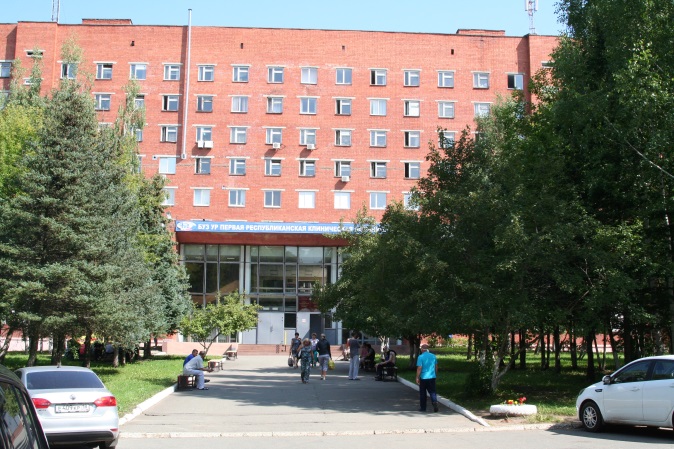 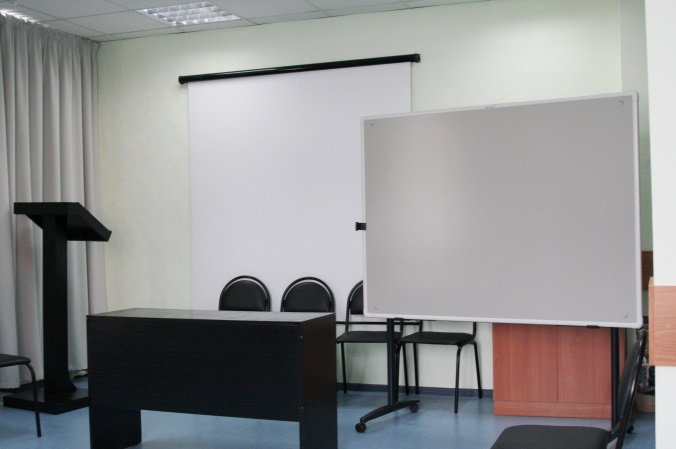 В центре практических умений проходят занятия с врачами, интернами, клиническими ординаторами, студентами с целью отработки практических навыков с использованием фантомов, муляжей.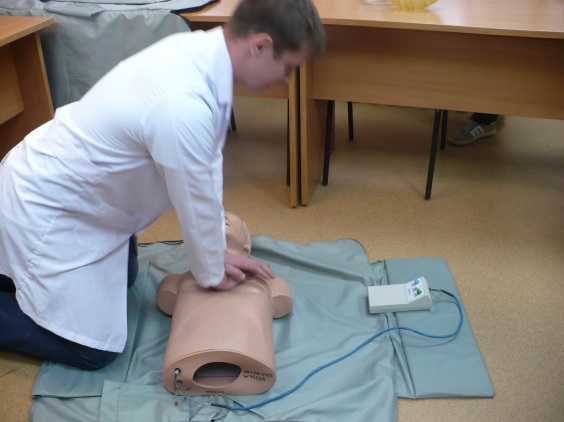 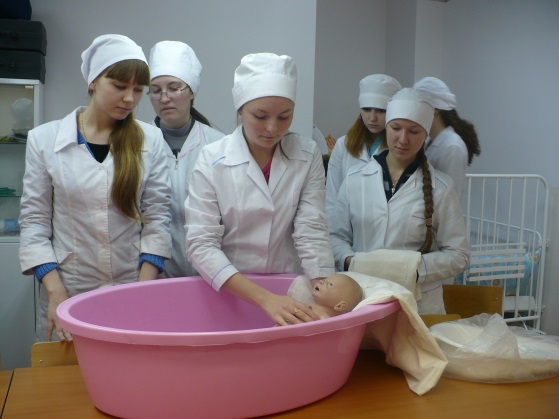 В музее кафедры анатомии представлены препараты, биологические материалы, мумифицированные экспонаты, а также модели и муляжи. Площадь музея  составляет 126,7 кв.м.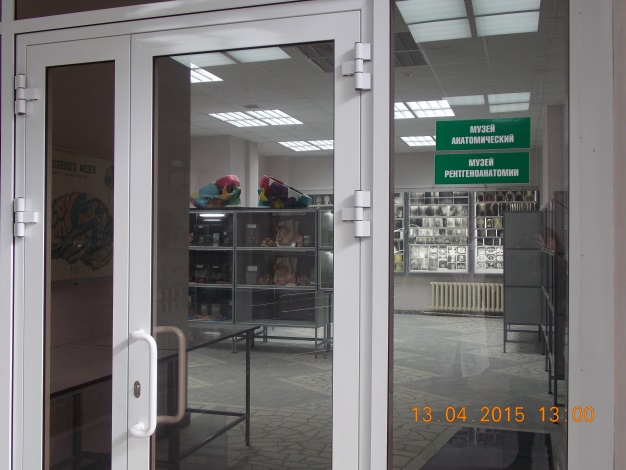 В виварии, общей площадью 291 кв.м, для лабораторных исследований содержатся около 600 голов животных.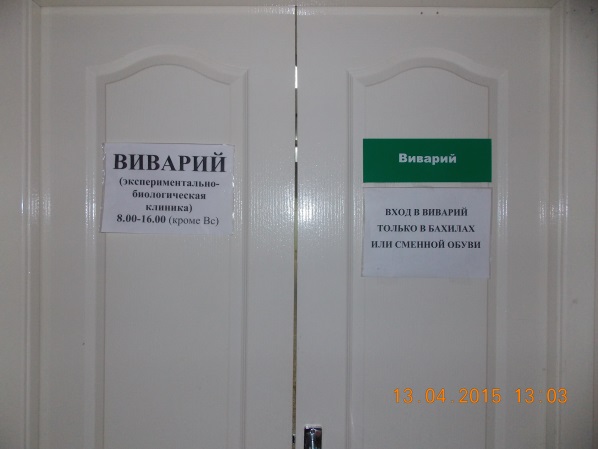 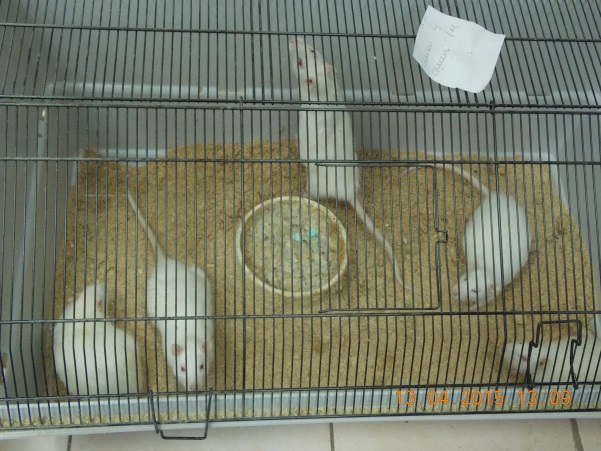 Общая площадь зданий ФГБОУ ВО ИГМА Минздрава России – 65317 кв.м., из них в оперативном управлении  - 56321 кв.м. Площадь учебно-лабораторных зданий – 43083  кв.м., из них в оперативном управлении 34087 кв.м. Площадь спортивных сооружений – 3786 кв.м. Площадь пунктов общественного питания  - 1622,8 кв.м. Имеется собственная стоматологическая поликлиника. Общая площадь помещений, в которых осуществляется образовательная и научная деятельность в расчете на 1 студента – 15,62 кв.м., в том числе закрепленных за академией на праве оперативного управления – 12,36 кв.м.	В академии для чтения лекций используются 18 лекционных аудиторий на 3185 посадочных мест, в т.ч. 10 аудиторий, расположенных в четырех учебных корпусах на 1805 посадочных мест. 	Таким образом, для организации и ведения образовательного процесса академия в целом располагает учебными кабинетами, аудиториями, лабораториями с учебной площадью около 40 тыс.кв.м., 32 лечебно-профилактических учреждения г. Ижевска имеют статус клинической базы академии.	Используются центр практических умений, музей истории ФГБОУ ВО ИГМА Минздрава России. Большое значение придается качеству лабораторных работ, для чего активно используются биологический материал собственного вивария.УРОВЕНЬ ИНФОРМАТИЗАЦИИВ образовательной деятельности используются 772 персональных компьютеров, что составляет в расчете на 1 студента – 0,28 единицы. В компьютерных классах используется 225 компьютеров, что составляет 1 компьютер на 12 студентов. На 31.12.2012На 31.12.2013На 31.12.2014На 31.12.2015На 31.12.2016СетиСетиСетиСетиСетиСетиНаличие в образовательном учреждении подключения к сети Internet (да/нет)ДаДаДаДаДаскорость подключения2Мбит/с-12Мбит/с2Мбит/с-12Мбит/с2Мбит/с-12Мбит/с2Мбит/с-16 Мбит/с2Мбит/с-16 Мбит/свид подключениякабельное, оптоволокнокабельное, оптоволокнокабельное, оптоволокнокабельное, оптоволокнокабельное, оптоволокноКоличество lntranet-серверов44478Количество локальных сетей в образовательном учреждении23566из них беспроводные (wi-fi)нетнет123ТехникаТехникаТехникаТехникаТехникаТехникаКоличество единиц вычислительной техники (компьютеров) всего475537639707722из них используется в учебном процессе375441496567575из них в составе локальных сетей265481287508505Общее количество единиц IBM PC-совместимой вычислительной техники всего521587689757772из них ноутбуки и другие портативные компьютеры8799115139142из них с 2-яд. проц. или 2-мя и более проц.132192295435458приобретено за последний год37961056023из них доступных для тестирования студентовв режиме on-line111142188233225в режиме off-line111183217233225Количество мультимедийных проекторов6977879196Количество компьютерных классов всего1118181919Автоматизация управления учебным процессомАвтоматизация управления учебным процессомАвтоматизация управления учебным процессомАвтоматизация управления учебным процессомАвтоматизация управления учебным процессомАвтоматизация управления учебным процессомНаличие автоматизированной информационной системы управления учебным процессом (да/нет)ДаДаДаДаДаобщее количество рабочих мест, подключенных к информационной системе20202082210Наличие специализированного программного обеспечения (да/нет)Наличие специализированного программного обеспечения (да/нет)Наличие специализированного программного обеспечения (да/нет)Наличие специализированного программного обеспечения (да/нет)Наличие специализированного программного обеспечения (да/нет)Наличие специализированного программного обеспечения (да/нет)Обучающие компьютерные программы по отдельным предметам или темамДаДаДаДаДаПрограммы для компьютерного тестированияДаДаДаДаДаЭлектронные версии справочников, энциклопедий, словарей и т.п.ДаДаДаДаДаЭлектронные версии учебных пособий по отдельным предметам или темамДаДаДаДаДаЭлектронные библиотечные системыДаДаДаДаДаСпециальные программные средства для научных исследований студентовДаДаДаДаДа